О внесении изменений в Постановление Администрации  сельского поселения Прибой от 10.08.2012 года № 15 «Об утверждении Административного регламента предоставления муниципальной услуги повыдаче разрешения на проведение земляных работ»     В целях реализации полномочий, установленных положениями Федерального закона №131-ФЗ от 06.10.2013г., руководствуясь Уставом сельского поселения ПрибойПОСТАНОВЛЯЮ:1. Внести  следующие изменения в  Постановление Администрации сельского поселения Прибой от 10.08.2012 г. № 15 «Об утверждении Административного регламента предоставления муниципальной услуги по выдаче разрешения на проведение земляных работ»  1.1. В  п. 2.4.  слова « 40 рабочих дней» заменить на  «38 рабочих дней».2. Опубликовать настоящее Постановление в газете «Вестник сельского поселения Прибой» и  разместить на официальном сайте администрации сельского поселения Прибой в сети Интернет.3.  Настоящее постановление вступает в силу со дня его официального опубликования.4. Контроль за исполнением настоящего постановления оставляю за собой.Глава сельского поселения Прибой муниципального района Безенчукский Самарской области                                                                           В.В. ПахомовИсп. С.В. Петраш т.8(84676)43310                                                   АДМИНИСТРАЦИЯ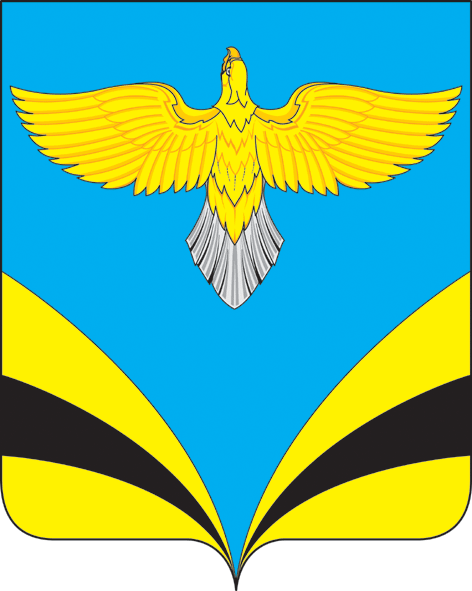 СЕЛЬСКОГО ПОСЕЛЕНИЯ ПРИБОЙ муниципального района БезенчукскийСамарской областиПОСТАНОВЛЕНИЕот «13» февраля 2018 года № 18